Informacja o zgłoszeniubudowy, o której mowa w art. 29 ust. 1 pkt 1-3przebudowy, o której mowa w art. 29 ust. 3 pkt 1 lit. abudowa, o którym mowa w art. 29 ust. 1 pkt 1-3Garwolin dnia 25.10.2021 r.B.6743.817.2021.ADI n f o r m a c  j ao braku wniesienia sprzeciwu wobec zgłoszeniaZgodnie z art. 30a pkt 3 ustawy z dnia 7 lipca 1994 roku – Prawa budowlane (Dz.U. z 2020 roku. poz. 1333 z późniejszymi zmianami) informuje, że WOBEC ZGŁOSZENIA z dnia 10 września 2021 roku (uzupełnione w dniu 27 września) złożonego przez Panią Wandę Urawską DOTYCZĄCEGO ZAMIARU PRZYSTĄPIENIA DO BUDOWY SIECI WODOCIĄGOWEJ NA DZIAŁKACH NR 1177/2, 1487/2, 1181/3, 1182/5, 1487/1, 1500 POŁOŻONE W MIEJSCOWOŚCI WOLA RĘBKOWSKA GMINA GARWOLIN - TUT. URZĄD NIE WNIÓSŁ SPRZECIWU.- Starosta Powiatu Garwolińskiego 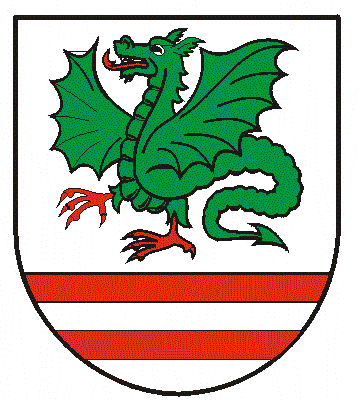 